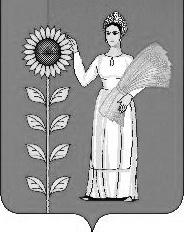 СОВЕТ ДЕПУТАТОВ СЕЛЬСКОГО ПОСЕЛЕНИЯ ПЕТРОВСКИЙ СЕЛЬСОВЕТДобринского муниципального района Липецкой области Российской ФедерацииРЕШЕНИЕ82 сессия03.08.2015г.			п. свх. Петровский                     			№ 196-рсО внесении изменений в Бюджет сельского поселения Петровский сельсовет Добринского муниципального района Липецкой области Российской Федерации на 2015 год и плановый период 2016-2017г.г.(утв. решением сессии от 23.12.2014г. №170-рс, 20.01.2015 г. № 176-рс, 03.02.2015 г. № 178-рс, 18.02.2015 г. № 180 - рс, 17.03.2015 г. № 182 – рс, 01.04.2015 г № 184-рс, 21.04.2015 г. № 187 –рс, 28.05.2015 г. № 190-рс, 03.08.2015 г. № 196 - рс)Рассмотрев представленный администрацией сельского поселения Петровский сельсовет проект решения «О внесении изменений в Бюджет сельского поселения Петровский сельсовет Добринского муниципального района Липецкой области Российской Федерации на 2015 год и плановый период 2016-2017г.г.» (утв. решением сессии от 23.12.2014г. №170-рс, 20.01.2015 г. № 176-рс, 03.02.2015 г. № 178-рс, 18.02.2015 г. № 180 - рс, 17.03.2015 г. № 182 – рс, 01.04.2015 г № 184-рс, 21.04.2015 г. № 187 –рс, 28.05.2015 г. № 190-рс, 03.08.2015 г. № 196 - рс), руководствуясь Положением «О бюджетном процессе сельского поселения Петровский сельсовет» и Уставом сельского поселения Петровский сельсовет, учитывая решение постоянной комиссий по экономике, бюджету и муниципальной собственности Совет депутатов сельского поселения РЕШИЛ:1.Принять изменения в «Бюджет сельского поселения Петровский сельсовет Добринского муниципального района Липецкой области Российской Федерации на 2015 год и плановый период 2016-2017 годов» (прилагаются).2. Направить указанный нормативный правовой акт главе сельского поселения для подписания и официального обнародования.3.Настоящее решение вступает в силу со дня его официального обнародования.Председатель Совета депутатов сельского поселения Петровскийсельсовет                                                                                                      С.Н. КолгинПриняты решением Совета депутатов сельского поселения Петровский сельсовет от 03.08.2015г. № 196-рсИЗМЕНЕНИЯв «Бюджет сельского поселения Петровский сельсовет Добринского муниципального района Липецкой области Российской Федерации на 2015 год и плановый период 2016-2017 годов»(утв. решением сессии от 23.12.2014г. №170-рс, 20.01.2015 г. № 176-рс, 03.02.2015 г. № 178-рс, 18.02.2015 г. № 180 - рс, 17.03.2015 г. № 182 – рс, 01.04.2015 г № 184-рс, 21.04.2015 г. № 187 –рс, 28.05.2015 г. № 190-рс, 03.08.2015 г. № 196 - рс)Статья 1Внести в бюджет сельского поселения на 2015 год и на плановый период 2016 и 2017 годов следующие изменения:1). В пункте 1 статьи 1:в части 1) цифры (8 525 599,33) заменить на цифры «7 742 799,33»в части 2) цифры «8 038 386,33» заменить на цифры «8 039 731,33»;дополнить частью 3) дефицит бюджета сельского поселения в сумме  «284 987» руб. заменить на цифры «296 932,0»2)  В пункте 4 статьи 5:в части 1) цифры (5 472 000,0) заменить на цифры «5 461 400,0»3). Приложения:  1,2,3,4,5,6 изложить в следующей редакции (прилагаются).Статья 2Настоящие изменения вступают в силу со дня его официального обнародования.Глава сельского поселения Петровский сельсовет                                                                           С.Н. Колгин                                                                                                                                 Приложение 2К решению  82 -й сессии Совета депутатовсельского поселения четвертого созыва№ 196 -рс от 03 августа 2015г.«О бюджете сельского поселенияПетровский сельсовет Добринского муниципального района Липецкой области Российской Федерации на 2015 год и на плановый период 2016-2017 годов»Распределение бюджетных ассигнований сельского поселения по разделам и подразделам  классификации расходов бюджетов РоссийскойФедерации на 2015 год              руб.				                                                                                                                    Приложение 3К решению  82 -й сессии Совета депутатовсельского поселения четвертого созыва№ 195 -рс от 03 августа 2015г.«О бюджете сельского поселенияПетровский сельсовет Добринского муниципального района Липецкой области Российской Федерации на 2015 год                                                                                                и на плановый период 2016-2017                           годов»					                                          ВЕДОМСТВЕННАЯ   СТРУКТУРА  расходов бюджета сельского поселения на 2015 год						руб.		                                                                                             Приложение  4К решению  82 -й сессии Совета депутатовсельского поселения четвертого созыва№ 196 -рс от 03 августа 2015г.«О бюджете сельского поселенияПетровский сельсовет Добринского муниципального района Липецкой области Российской Федерации на 2015 год и на плановый период 2016-2017 годов»                                     Распределение расходов бюджета сельского поселения           по разделам, подразделам, целевым статьям (муниципальным программам  и непрограммным направлениям деятельности), группам       видов расходов классификации    расходов классификации расходов бюджетов                                              Российской Федерации на 2015 год Приложение  5К решению  82 -й сессии Совета депутатовсельского поселения четвертого созыва№ 196 -рс от 03 августа 2015г.«О бюджете сельского поселенияПетровский сельсовет Добринского муниципального района Липецкой области Российской Федерации на 2015 год и на плановый период 2016-2017 годов»Источники финансирования дефицита бюджета сельского поселения на .			руб.				     Приложение  6К решению  82 -й сессии Совета депутатовсельского поселения четвертого созыва№ 196 -рс от 03 августа 2015г.«О бюджете сельского поселенияПетровский сельсовет Добринского муниципального района Липецкой области Российской Федерации на 2015 год и на плановый период 2016-2017 годов»Объем межбюджетных трансфертов, предусмотренных к получению из областного бюджета на 2015 год										                руб.  Приложение 1
К решению  82 -й сессии Совета депутатовсельского поселения четвертого созыва№ 196 -рс от 03 августа 2015г.«О бюджете сельского поселенияПетровский сельсовет Добринского муниципального района Липецкой области Российской Федерации на 2015 год и на плановый период 2016-2017 годов»                                                                                                                                                                                           Приложение 1
К решению  82 -й сессии Совета депутатовсельского поселения четвертого созыва№ 196 -рс от 03 августа 2015г.«О бюджете сельского поселенияПетровский сельсовет Добринского муниципального района Липецкой области Российской Федерации на 2015 год и на плановый период 2016-2017 годов»                                                                                                                                                                                         Объем доходов по бюджету сельского поселения                                                                                                                        Петровский сельсовет на 2015 годОбъем доходов по бюджету сельского поселения                                                                                                                        Петровский сельсовет на 2015 годОбъем доходов по бюджету сельского поселения                                                                                                                        Петровский сельсовет на 2015 год(в рублях)Код бюджетной классификацииНаименование показателейСумма                       .Код бюджетной классификацииНаименование показателейСумма                       .Налоговые доходы951 000101 02000 01 0000 110Налог на доходы с физических лиц670 000105 01000 01 0000 110Налог, взимаемый в связи с применением упрощенной системы налогообложения71 000106 01000 00 0000 110Налог на имущество с физических лиц57 000106 06000 00 0000 110Земельный налог150 000108 00000 00 0000 000Государственная пошлина3 000Неналоговые доходы200 000111 05075 00 0000 120Доходы от сдачи в аренду имущества, составляющего казну поселений (за исключением земельных участков)200 0001 00 00000 00 0000 000Итого собственных доходов1 151 000202 01001 00 0000 151Дотация из областного фонда финансовой поддержки поселений4 821 300202 01003 00 0000 000Дотация из областного фонда на поддержку мер по обеспечению сбалансированности местных бюджетов488 700202 03000 00 0000 000Субвенция бюджетам поселений на осуществление первичного воинского учета на территориях, где отсутствуют военные комиссариаты151 400202 04014 10 0000 151Межбюджетные трансферты, 
передаваемые бюджетам сельских поселений из бюджетов муниципальных 
районов на осуществление части полномочий  по решению вопросов местного 
значения в соответствии с заключенными соглашениями810 7792 02 02999 10 0000 151Прочие субсидии бюджетам сельских поселений319 620,332 00 00000 00 0000 000Безвозмездные поступления, всего6 591 799,33ВСЕГО ДОХОДОВ7 363 999,33НаименованиеРазделПодразделСУММАВсего8 039 731,33Общегосударственные вопросы01002 614 955,33Функционирование высшего должностного лица субъекта Российской Федерации и муниципального образования0102532 362Функционирование Правительства Российской Федерации, высших исполнительных органов государственной власти субъектов Российской Федерации, местных администраций 01041 900 510,69Обеспечение деятельности финансовых, налоговых и таможенных органов и органов финансового (финансово-бюджетного) надзора010686 210Обеспечение проведение выборов и референдумов010773 425Другие общегосударственные вопросы011322 447,64Национальная оборона0200151 400Мобилизационная и вневойсковая подготовка0203151 400Национальная экономика0409710 429Дорожное хозяйство (дорожные фонды)0409710 429Жилищно-коммунальное хозяйство0500792 234 Жилищное хозяйство050142 350Коммунальное хозяйство0502415 059Благоустройство0503334 825Культура, кинематография 08003 770 713Культура  08013 770 713НаименованиеГлавныйраспорядительРазделПодразделЦелевая статьяВид расходовСУММААдминистрация сельского поселения Петровский сельсовет Добринского муниципального района Липецкой области Российской Федерации, всего9138 039 731,33Общегосударственные вопросы91301002 614 955,33Функционирование высшего должностного лица субъекта Российской Федерации и муниципального образования9130102532 362Непрограммные расходы бюджета поселения9130102990 00 00532 362Обеспечение деятельности органов местного самоуправления в рамках непрограммных расходов бюджета поселения9130102991 00 00532 362Обеспечение деятельности главы местной администрации (исполнительно-распорядительного органа муниципального образования) в рамках непрограммных расходов бюджета поселения9130102991 00 05532 362Расходы на выплаты персоналу в целях обеспечения выполнения функций государственными (муниципальными) органами, казенными учреждениями, органами управления государственными внебюджетными фондами9130102991 00 05100532 362Функционирование Правительства Российской Федерации, высших исполнительных органов государственной власти субъектов Российской Федерации, местных администраций 91301041 900 510,69Муниципальная программа сельского поселения «Устойчивое развитие территории сельского поселения Петровский сельсовет на 2014-2020 годы»9130104010 00 007 000Подпрограмма «Обеспечение реализации муниципальной политики на территории сельского поселения Петровский сельсовет»9130104014 00 007 000Приобретение информационных услуг в рамках подпрограммы «Обеспечение реализации муниципальной политики на территории сельского поселения Петровский сельсовет» муниципальной программы «Устойчивое развитие территории сельского поселения Петровский сельсовет на 2014-2020 годы»9130104014  20 077 000Закупка товаров, работ и услуг для государственных (муниципальных) нужд9130104014 20 072007 000Расходы на приобретение информационных услуг в рамках подпрограммы «Обеспечение реализации муниципальной политики на территории сельского поселения Петровский сельсовет» муниципальной программы «Устойчивое развитие территории сельского поселения Петровский сельсовет на 2014-2020 годы»913 0104014862623 142,54Закупка товаров, работ и услуг для государственных (муниципальных) нужд9130104014862620023 142,54Организация доступа в сеть интернет  подпрограммы «Обеспечение реализации муниципальной политики на территории сельского поселения Петровский сельсовет» муниципальной программы «Устойчивое развитие территории сельского поселения Петровский сельсовет на 2014-2020 годы»91301040142014     14 706Закупка товаров, работ и услуг для государственных (муниципальных) нужд9130104014201420014 706Расходы на повышение квалификации муниципальных служащих органов местного самоуправления поселений в рамках подпрограммы «Обеспечение реализации муниципальной политики на территории сельского поселения Петровский сельсовет» муниципальной программы «Устойчивое развитие территории сельского поселения Петровский сельсовет на 2014-2020 годы»913010401486299 132,43Закупка товаров, работ и услуг для государственных (муниципальных) нужд913010401486292009 132,43Расходы по созданию условий для 
обеспечения жителей поселений услугами связи в целях предоставления 
муниципальных услуг в электронной форме в рамках подпрограммы «Обеспечение реализации муниципальной политики на территории сельского поселения Петровский сельсовет» муниципальной программы «Устойчивое развитие территории сельского поселения Петровский сельсовет на 2014-2020 годы»91301040148639279 411,72Закупка товаров, работ и услуг для государственных (муниципальных) нужд91301040148639200279 411,72Непрограммные расходы бюджета поселения9130104990 00 001 567 118Иные непрограммные мероприятия в рамках непрограммных расходов бюджета поселения9130104999 00 001 567 118Иные непрограммные мероприятия в рамках непрограммных расходов бюджета поселения9130104999 00 00Расходы на выплаты по оплате труда работников органов местного самоуправления по непрограммному направлению расходов «Иные непрограммные мероприятия» в рамках непрограммных расходов бюджета поселения9130104999 00 11933 013Расходы на выплаты персоналу в целях обеспечения выполнения функций государственными (муниципальными) органами, казенными учреждениями, органами управления государственными внебюджетными фондами9130104999 00 11100933 013Расходы на обеспечение функций органов местного самоуправления по непрограммному направлению расходов «Иные непрограммные мероприятия» в рамках непрограммных расходов бюджета поселения 9130104999 00 12526 835Закупка товаров, работ и услуг для государственных (муниципальных) нужд9130104999 00 12200526 835Иные бюджетные ассигнования9130104999 00 1280089 000Межбюджетные трансферты бюджету муниципального района из бюджета поселения на осуществление части полномочий по решению вопросов местного значения в соответствии с заключенным соглашением по непрограммному направлению расходов «Иные непрограммные мероприятия» в рамках непрограммных расходов бюджета поселения9130104999 00 1318 270Межбюджетные трансферты9130104999 00 1350018 270Обеспечение деятельности финансовых, налоговых и таможенных органов и органов финансового (финансово-бюджетного) надзора913010686 210Непрограммные расходы бюджета поселения9130106990 00 0086 210Иные непрограммные мероприятия в рамках непрограммных расходов бюджета поселения9130106999 00 0086 210Межбюджетные трансферты бюджету муниципального района из бюджета поселения на осуществление части полномочий по решению вопросов местного значения в соответствии с заключенным соглашением по непрограммному направлению расходов «Иные непрограммные мероприятия» в рамках непрограммных расходов бюджета поселения9130106999 00 1386 210Межбюджетные трансферты9130106999 00 1350086 210Обеспечение проведение выборов и референдумов913010773 425Непрограммные расходы бюджета поселения913010799 000 0073 425Иные непрограммные мероприятия в рамках непрограммных расходов бюджета поселения9130107999 00 0073 425Проведение выборов в представительные органы муниципального образования по непрограммному направлению расходов «Иные непрограммные мероприятия» в рамках непрограммных  расходов бюджета поселения9130107999 00 0173 425Закупка товаров, работ и услуг для государственных (муниципальных) нужд913010799900 0120073 425Другие общегосударственные вопросы913011322 447,64Муниципальная программа сельского поселения «Устойчивое развитие территории сельского поселения Петровский сельсовет на 2014-2020 годы»9130113010 00 0014 514Подпрограмма «Обеспечение реализации муниципальной политики на территории сельского поселения Петровский сельсовет»9130113014 00 0014 514Приобретение услуг по сопровождению сетевого программного обеспечения по электронному ведению похозяйственного учета в рамках подпрограммы «Обеспечение реализации муниципальной политики на территории сельского поселения Петровский сельсовет» муниципальной программы «Устойчивое развитие территории сельского поселения Петровский сельсовет на 2014-2020 годы»9130113014 20 066 000Закупка товаров, работ и услуг для (государственных) муниципальных нужд9130113014 20 062006 000Ежегодные членские взносы в Ассоциацию «Совета муниципальных образований» в рамках подпрограммы «Обеспечение реализации муниципальной политики на территории сельского поселения Петровский сельсовет» муниципальной программы «Устойчивое развитие территории сельского поселения Петровский сельсовет на 2014-2020 годы»9130113014 20 088 514Иные бюджетные ассигнования9130113014 20 088008 514Расходы на приобретение услуг по сопровождению сетевого программного обеспечения по электронному ведению похозяйственного учета в сельских поселениях  в рамках подпрограммы «Обеспечение реализации муниципальной политики на территории сельского поселения Петровский сельсовет» муниципальной программы «Устойчивое развитие территории сельского поселения Петровский сельсовет на 2014-2020 годы»913011301486277 933,64Закупка товаров, работ и услуг для (государственных) муниципальных нужд913011301486272007 933,64Национальная оборона9130200151 400Мобилизационная  и вневойсковая подготовка9130203151 400Непрограммные расходы бюджета поселения9130203990 00 00151 400Иные непрограммные мероприятия в рамках непрограммных расходов бюджета поселения9130203999 00 00151 400Осуществление первичного воинского учета на территориях, где отсутствуют военные комиссариаты по непрограммному направлению расходов «Иные непрограммные мероприятия» в рамках непрограммных расходов бюджета поселения 9130203999 51 18151 400Расходы на выплаты персоналу в целях обеспечения выполнения функций государственными (муниципальными) органами, казенными учреждениями, органами управления государственными внебюджетными фондами9130203999 51 18100149 067Закупка товаров, работ и услуг для государственных (муниципальных) нужд9130203999 51 182002 333Дорожное хозяйство (дорожные фонды)9130409710 429Муниципальная программа сельского поселения «Устойчивое развитие территорий сельского поселения Петровский сельсовет на 2014-2020 гг.9130409010 00 00710 429Подпрограмма «Обеспечение населения качественной, развитой инфраструктурой и повышение уровня благоустройства территории сельского поселения Петровский сельсовет»9130409011 00 00710 429Содержание дорог в рамках подпрограммы «Обеспечение населения качественной, развитой инфраструктурой и повышение уровня благоустройства территории сельского поселения Петровский сельсовет» муниципальной программы сельское поселение «Устойчивое развитие территорий сельского поселения Петровский сельсовет на 2014-2020 гг.9130409011 20 13710 429Закупка товаров, работ и услуг для государственных  (муниципальных) нужд9130409011 20 13200710 429Жилищно-коммунальное хозяйство9130500792 234 Жилищное хозяйство913050142 350Муниципальная программа сельского поселения «Устойчивое развитие территорий сельского поселения Петровский сельсовет на 2014-2020 гг.9130501010 00 0042 350Подпрограмма «Обеспечение населения качественной, развитой инфраструктурой и повышение уровня благоустройства территории сельского поселения Петровский сельсовет»9130501011 00 0042 350Жилищное хозяйство в рамках подпрограммы «Обеспечение населения качественной, развитой инфраструктурой и повышение уровня благоустройства территории сельского поселения Петровский сельсовет» муниципальной программы сельское поселение «Устойчивое развитие территорий сельского поселения Петровский сельсовет на 2014-2020 гг.9130501011 20 1142 350Закупка товаров, работ и услуг для государственных  (муниципальных) нужд9130501011 20 1120042 350Коммунальное хозяйство9130502415 059Непрограммные расходы бюджета поселения9130502990 00 00187 059Иные непрограммные мероприятия в рамках непрограммных 
расходов бюджета поселения9130502999 00 00187 059Расходы по коммунальному хозяйству по непрограммному 
направлению расходов "Иные непрограммные мероприятия" в рамках 
непрограммных расходов бюджета поселения9130502999 00 14187 059Закупка товаров, работ и услуг для 
государственных (муниципальных) нужд9130502999 00 14200187 059Непрограммные расходы бюджета поселения9130502990 00 00228 000Иные непрограммные мероприятия в рамках непрограммных 
расходов бюджета поселения9130502999 00 00228 000Расходы на оформление документов для регистрации прав 
на собственность объектов водоснабжения, водоотведения по непрограммному 
направлению расходов "Иные непрограммные мероприятия" в рамках 
непрограммных расходов бюджета поселения9130502999 00 16228 000Закупка товаров, работ и услуг для 
государственных (муниципальных) нужд9130502999 00 16200228 000Благоустройство9130503334 825Муниципальная программа сельского поселения «Устойчивое развитие территории сельского поселения Петровский сельсовет на 2014-2020 годы»9130503010 00 00209 000Подпрограмма «Обеспечение населения качественной, развитой инфраструктурой и повышение уровня благоустройства территории сельского поселения Петровский сельсовет»9130503011 00 00209 000Уличное освещение в рамках подпрограммы «Обеспечение населения качественной, развитой инфраструктурой и повышение уровня благоустройства территории сельского поселения Петровский сельсовет» муниципальной программы сельского поселения «Устойчивое развитие территории сельского поселения Петровский сельсовет на 2014-2020 годы»9130503011 20 01209 000Закупка товаров, работ и услуг для государственных (муниципальных) нужд9130503011 20 01200209 000Прочие мероприятия по благоустройству в рамках подпрограммы «Обеспечение населения качественной, развитой инфраструктурой и повышение уровня благоустройства территории сельского поселения Петровский сельсовет» муниципальной программы сельского поселения «Устойчивое развитие территории сельского поселения Петровский сельсовет на 2014-2020 г»9130503011 99 99125 825Закупка товаров, работ и услуг для (государственных) муниципальных нужд9130503011 99 99200125 825Культура, кинематография 91308003 770 713Культура 91308013 770 713Муниципальная программа сельского поселения «Устойчивое развитие территории сельского поселения Петровский сельсовет на 2014-2020 годы»9130801010 00 003 770 713Подпрограмма «Развитие социальной сферы на территории сельского поселения Петровский сельсовет»9130801012 00 003 770 713Предоставление бюджетным и автономным учреждениям субсидий в рамках подпрограммы «Развитие социальной сферы на территории сельского поселения Петровский сельсовет» муниципальной программы «Устойчивое развитие территории сельского поселения Петровский сельсовет на 2014-2020 годы»9130801012 09 003 770 713Предоставление субсидий бюджетным, автономным учреждениям и иным некоммерческим организациям9130801012 09 006003 770 713НаименованиеРазделПодразделЦелевая статьяВид расходовСУММААдминистрация сельского поселения Петровский сельсовет Добринского муниципального района Липецкой области Российской Федерации, всего8 039 731,33Общегосударственные вопросы01002 614 955,33Функционирование высшего должностного лица субъекта Российской Федерации и муниципального образования0102532 362Непрограммные расходы бюджета поселения0102990 00 00532 362Обеспечение деятельности органов местного самоуправления в рамках непрограммных расходов бюджета поселения0102991 00 00532 362Обеспечение деятельности главы местной администрации (исполнительно-распорядительного органа муниципального образования) в рамках непрограммных расходов бюджета поселения0102991 00 05532 362Расходы на выплаты персоналу в целях обеспечения выполнения функций государственными (муниципальными) органами, казенными учреждениями, органами управления государственными внебюджетными фондами0102991 00 05100532 362Функционирование Правительства Российской Федерации, высших исполнительных органов государственной власти субъектов Российской Федерации, местных администраций 01041 900 510,69Муниципальная программа сельского поселения «Устойчивое развитие территории сельского поселения Петровский сельсовет на 2014-2020 годы»0104010 00 007 000Подпрограмма «Обеспечение реализации муниципальной политики на территории сельского поселения Петровский сельсовет»0104014 00 007 000Приобретение информационных услуг в рамках подпрограммы «Обеспечение реализации муниципальной политики на территории сельского поселения Петровский сельсовет» муниципальной программы «Устойчивое развитие территории сельского поселения Петровский сельсовет на 2014-2020 годы»0104014  20 077 000Закупка товаров, работ и услуг для государственных (муниципальных) нужд0104014 20 072007 000Расходы на приобретение информационных услуг в рамках подпрограммы «Обеспечение реализации муниципальной политики на территории сельского поселения Петровский сельсовет» муниципальной программы «Устойчивое развитие территории сельского поселения Петровский сельсовет на 2014-2020 годы»0104014862623 142,54Закупка товаров, работ и услуг для государственных (муниципальных) нужд0104014862620023 142,54Организация доступа в сеть интернет  подпрограммы «Обеспечение реализации муниципальной политики на территории сельского поселения Петровский сельсовет» муниципальной программы «Устойчивое развитие территории сельского поселения Петровский сельсовет на 2014-2020 годы»01040142014     14 706Закупка товаров, работ и услуг для государственных (муниципальных) нужд0104014201420014 706Расходы на повышение квалификации муниципальных служащих органов местного самоуправления поселений в рамках подпрограммы «Обеспечение реализации муниципальной политики на территории сельского поселения Петровский сельсовет» муниципальной программы «Устойчивое развитие территории сельского поселения Петровский сельсовет на 2014-2020 годы»010401486299 132,43Закупка товаров, работ и услуг для государственных (муниципальных) нужд010401486292009 132,43Расходы по созданию условий для 
обеспечения жителей поселений услугами связи в целях предоставления 
муниципальных услуг в электронной форме в рамках подпрограммы «Обеспечение реализации муниципальной политики на территории сельского поселения Петровский сельсовет» муниципальной программы «Устойчивое развитие территории сельского поселения Петровский сельсовет на 2014-2020 годы»01040148639279 411,72Закупка товаров, работ и услуг для государственных (муниципальных) нужд01040148639200279 411,72Непрограммные расходы бюджета поселения0104990 00 001 567 118Иные непрограммные мероприятия в рамках непрограммных расходов бюджета поселения0104999 00 001 567 118Иные непрограммные мероприятия в рамках непрограммных расходов бюджета поселения0104999 00 00Расходы на выплаты по оплате труда работников органов местного самоуправления по непрограммному направлению расходов «Иные непрограммные мероприятия» в рамках непрограммных расходов бюджета поселения0104999 00 11933 013Расходы на выплаты персоналу в целях обеспечения выполнения функций государственными (муниципальными) органами, казенными учреждениями, органами управления государственными внебюджетными фондами0104999 00 11100933 013Расходы на обеспечение функций органов местного самоуправления по непрограммному направлению расходов «Иные непрограммные мероприятия» в рамках непрограммных расходов бюджета поселения 0104999 00 12526 835Закупка товаров, работ и услуг для государственных (муниципальных) нужд0104999 00 12200526 835Иные бюджетные ассигнования0104999 00 1280089 000Межбюджетные трансферты бюджету муниципального района из бюджета поселения на осуществление части полномочий по решению вопросов местного значения в соответствии с заключенным соглашением по непрограммному направлению расходов «Иные непрограммные мероприятия» в рамках непрограммных расходов бюджета поселения0104999 00 1318 270Межбюджетные трансферты0104999 00 1350018 270Обеспечение деятельности финансовых, налоговых и таможенных органов и органов финансового (финансово-бюджетного) надзора010686 210Непрограммные расходы бюджета поселения0106990 00 0086 210Иные непрограммные мероприятия в рамках непрограммных расходов бюджета поселения0106999 00 0086 210Межбюджетные трансферты бюджету муниципального района из бюджета поселения на осуществление части полномочий по решению вопросов местного значения в соответствии с заключенным соглашением по непрограммному направлению расходов «Иные непрограммные мероприятия» в рамках непрограммных расходов бюджета поселения0106999 00 1386 210Межбюджетные трансферты0106999 00 1350086 210Обеспечение проведение выборов и референдумов010773 425Непрограммные расходы бюджета поселения010799 000 0073 425Иные непрограммные мероприятия в рамках непрограммных расходов бюджета поселения0107999 00 0073 425Проведение выборов в представительные органы муниципального образования по непрограммному направлению расходов «Иные непрограммные мероприятия» в рамках непрограммных  расходов бюджета поселения0107999 00 0173 425Закупка товаров, работ и услуг для государственных (муниципальных) нужд010799900 0120073 425Другие общегосударственные вопросы011322 447,64Муниципальная программа сельского поселения «Устойчивое развитие территории сельского поселения Петровский сельсовет на 2014-2020 годы»0113010 00 0014 514Подпрограмма «Обеспечение реализации муниципальной политики на территории сельского поселения Петровский сельсовет»0113014 00 0014 514Приобретение услуг по сопровождению сетевого программного обеспечения по электронному ведению похозяйственного учета в рамках подпрограммы «Обеспечение реализации муниципальной политики на территории сельского поселения Петровский сельсовет» муниципальной программы «Устойчивое развитие территории сельского поселения Петровский сельсовет на 2014-2020 годы»0113014 20 066 000Закупка товаров, работ и услуг для (государственных) муниципальных нужд0113014 20 062006 000Ежегодные членские взносы в Ассоциацию «Совета муниципальных образований» в рамках подпрограммы «Обеспечение реализации муниципальной политики на территории сельского поселения Петровский сельсовет» муниципальной программы «Устойчивое развитие территории сельского поселения Петровский сельсовет на 2014-2020 годы»0113014 20 088 514Иные бюджетные ассигнования0113014 20 088008 514Расходы на приобретение услуг по сопровождению сетевого программного обеспечения по электронному ведению похозяйственного учета в сельских поселениях  в рамках подпрограммы «Обеспечение реализации муниципальной политики на территории сельского поселения Петровский сельсовет» муниципальной программы «Устойчивое развитие территории сельского поселения Петровский сельсовет на 2014-2020 годы»011301486277 933,64Закупка товаров, работ и услуг для (государственных) муниципальных нужд011301486272007 933,64Национальная оборона0200151 400Мобилизационная  и вневойсковая подготовка0203151 400Непрограммные расходы бюджета поселения0203990 00 00151 400Иные непрограммные мероприятия в рамках непрограммных расходов бюджета поселения0203999 00 00151 400Осуществление первичного воинского учета на территориях, где отсутствуют военные комиссариаты по непрограммному направлению расходов «Иные непрограммные мероприятия» в рамках непрограммных расходов бюджета поселения 0203999 51 18151 400Расходы на выплаты персоналу в целях обеспечения выполнения функций государственными (муниципальными) органами, казенными учреждениями, органами управления государственными внебюджетными фондами0203999 51 18100149 067Закупка товаров, работ и услуг для государственных (муниципальных) нужд0203999 51 182002 333Дорожное хозяйство (дорожные фонды)0409710 429Муниципальная программа сельского поселения «Устойчивое развитие территорий сельского поселения Петровский сельсовет на 2014-2020 гг.0409010 00 00710 429Подпрограмма «Обеспечение населения качественной, развитой инфраструктурой и повышение уровня благоустройства территории сельского поселения Петровский сельсовет»0409011 00 00710 429Содержание дорог в рамках подпрограммы «Обеспечение населения качественной, развитой инфраструктурой и повышение уровня благоустройства территории сельского поселения Петровский сельсовет» муниципальной программы сельское поселение «Устойчивое развитие территорий сельского поселения Петровский сельсовет на 2014-2020 гг.0409011 20 13710 429Закупка товаров, работ и услуг для государственных  (муниципальных) нужд0409011 20 13200710 429Жилищно-коммунальное хозяйство0500792 234 Жилищное хозяйство050142 350Муниципальная программа сельского поселения «Устойчивое развитие территорий сельского поселения Петровский сельсовет на 2014-2020 гг.0501010 00 0042 350Подпрограмма «Обеспечение населения качественной, развитой инфраструктурой и повышение уровня благоустройства территории сельского поселения Петровский сельсовет»0501011 00 0042 350Жилищное хозяйство в рамках подпрограммы «Обеспечение населения качественной, развитой инфраструктурой и повышение уровня благоустройства территории сельского поселения Петровский сельсовет» муниципальной программы сельское поселение «Устойчивое развитие территорий сельского поселения Петровский сельсовет на 2014-2020 гг.0501011 20 1142 350Закупка товаров, работ и услуг для государственных  (муниципальных) нужд0501011 20 1120042 350Коммунальное хозяйство0502415 059Непрограммные расходы бюджета поселения0502990 00 00187 059Иные непрограммные мероприятия в рамках непрограммных 
расходов бюджета поселения0502999 00 00187 059Расходы по коммунальному хозяйству по непрограммному 
направлению расходов "Иные непрограммные мероприятия" в рамках 
непрограммных расходов бюджета поселения0502999 00 14187 059Закупка товаров, работ и услуг для 
государственных (муниципальных) нужд0502999 00 14200187 059Непрограммные расходы бюджета поселения0502990 00 00228 000Иные непрограммные мероприятия в рамках непрограммных 
расходов бюджета поселения0502999 00 00228 000Расходы на оформление документов для регистрации прав 
на собственность объектов водоснабжения, водоотведения по непрограммному 
направлению расходов "Иные непрограммные мероприятия" в рамках 
непрограммных расходов бюджета поселения0502999 00 16228 000Закупка товаров, работ и услуг для 
государственных (муниципальных) нужд0502999 00 16200228 000Благоустройство0503334 825Муниципальная программа сельского поселения «Устойчивое развитие территории сельского поселения Петровский сельсовет на 2014-2020 годы»0503010 00 00209 000Подпрограмма «Обеспечение населения качественной, развитой инфраструктурой и повышение уровня благоустройства территории сельского поселения Петровский сельсовет»0503011 00 00209 000Уличное освещение в рамках подпрограммы «Обеспечение населения качественной, развитой инфраструктурой и повышение уровня благоустройства территории сельского поселения Петровский сельсовет» муниципальной программы сельского поселения «Устойчивое развитие территории сельского поселения Петровский сельсовет на 2014-2020 годы»0503011 20 01209 000Закупка товаров, работ и услуг для государственных (муниципальных) нужд0503011 20 01200209 000Прочие мероприятия по благоустройству в рамках подпрограммы «Обеспечение населения качественной, развитой инфраструктурой и повышение уровня благоустройства территории сельского поселения Петровский сельсовет» муниципальной программы сельского поселения «Устойчивое развитие территории сельского поселения Петровский сельсовет на 2014-2020 г»0503011 99 99125 825Закупка товаров, работ и услуг для (государственных) муниципальных нужд0503011 99 99200125 825Культура, кинематография 08003 770 713Культура 08013 770 713Муниципальная программа сельского поселения «Устойчивое развитие территории сельского поселения Петровский сельсовет на 2014-2020 годы»0801010 00 003 770 713Подпрограмма «Развитие социальной сферы на территории сельского поселения Петровский сельсовет»0801012 00 003 770 713Предоставление бюджетным и автономным учреждениям субсидий в рамках подпрограммы «Развитие социальной сферы на территории сельского поселения Петровский сельсовет» муниципальной программы «Устойчивое развитие территории сельского поселения Петровский сельсовет на 2014-2020 годы»0801012 09 003 770 713Предоставление субсидий бюджетным, автономным учреждениям и иным некоммерческим организациям0801012 09 006003 770 713№Наименование групп, подгрупп, статей, подстатей и вида источников Код администратораКод бюджетной классификации Сумма 1.Изменение остатков средств на счетах по учету средств бюджета поселения91301 05 02 01 10 0000 610296 9322.Итого источников внутреннего финансирования дефицитов бюджетов91301 05 02 01 10 0000 610 296 932СуммаДотация из областного фонда финансовой поддержки поселений 4 821 300Дотация из областного фонда на поддержку мер по обеспечению сбалансированности местных бюджетов488 700Субвенция из областного фонда компенсаций на осуществление первичного воинского учета на территориях, где отсутствуют военные комиссариаты151 400ВСЕГО5 461 400